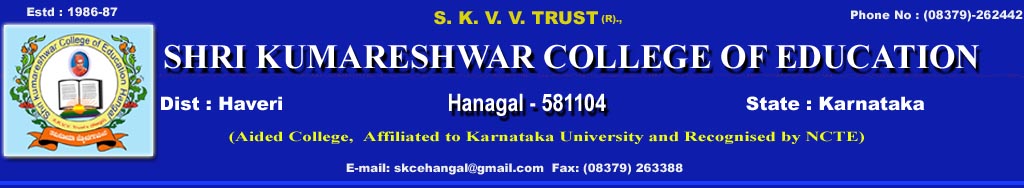 £ÁlPÀ                                                          ¢£ÁAPÀ : 23.08.2019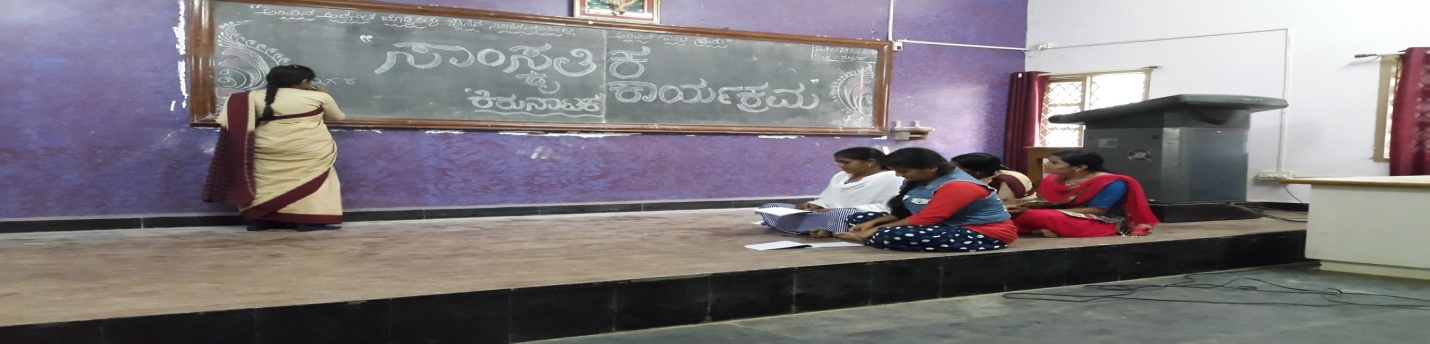 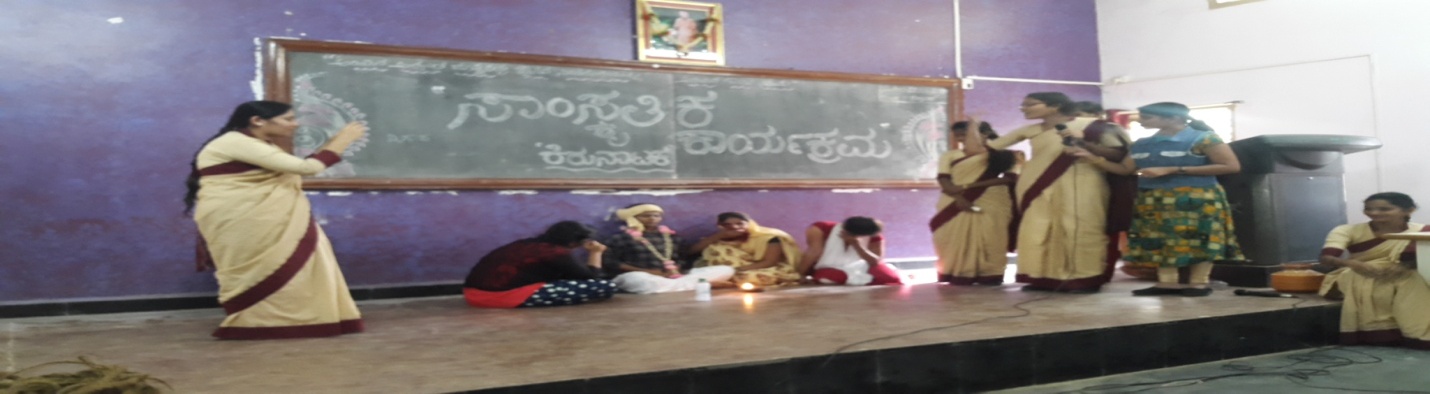 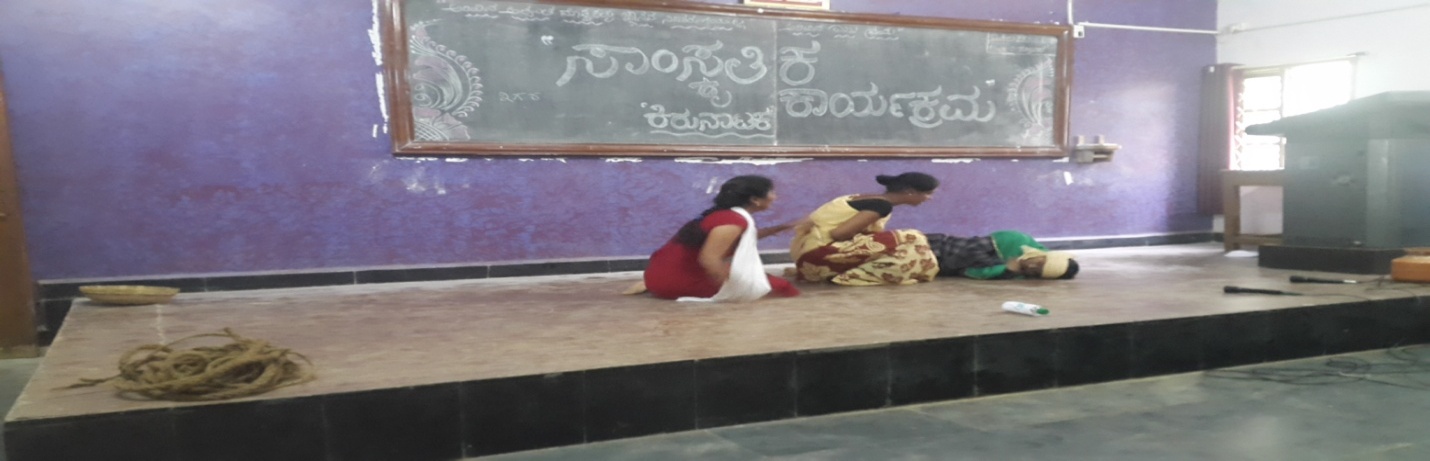      ²æÃ PÀÄªÀiÁgÉÃ±ÀégÀ ²PÀët ªÀÄºÁ«zÁå®AiÀÄzÀ°è ¸ÁA¸ÀÌøwPÀ PÁAiÀÄðPÀæªÀÄzÀ°è QgÀÄ£ÁlPÀUÀ¼À£ÀÄß ¥Àæ²PÀëuÁyðUÀ¼ÀÄ  ¥ÀæzÀ²ð¹zÀgÀÄ.